Фотоотчет Ваших работ жду  к  04.04.2020 г. Консультация по дисциплине  и фото готовых работ присылать в личных сообщениях в социальную сеть Контакт или на электронную почту katerina.kom84@yandex.ru.ОП.06. Информационные технологии в профессиональной деятельности04.04.2020
Тема: Форматирование и вставка объектов в MS PowerPoint .Количество часов:2
В своих тетрадях составьте конспект по темам: «Форматирование и вставка объектовв MS PowerPoint ».Выполнить задания и записать ответы на вопросы. Какая последовательность при вставке рисунка на слайд? Что из себя представляет слайд? Какую клавишу/комбинацию клавиш необходимо нажать для запуска демонстрации слайдов?Для чего предназначенная данная вкладка в Microsoft PowerPoint? 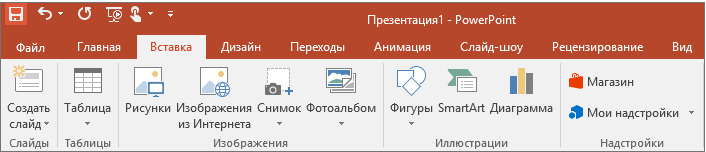 Можно использовать информацию для изучения темы:https://infourok.ru/prakticheskaya-rabota-sozdanie-i-formatirovanie-multimediynih-prezentaciy-v-poer-point-3128239.html
https://infourok.ru/razrabotka-uroka-po-informatike-ms-poer-point-zapusk-nastroyka-i-sohranenie-oformlenie-slaydov-500738.html